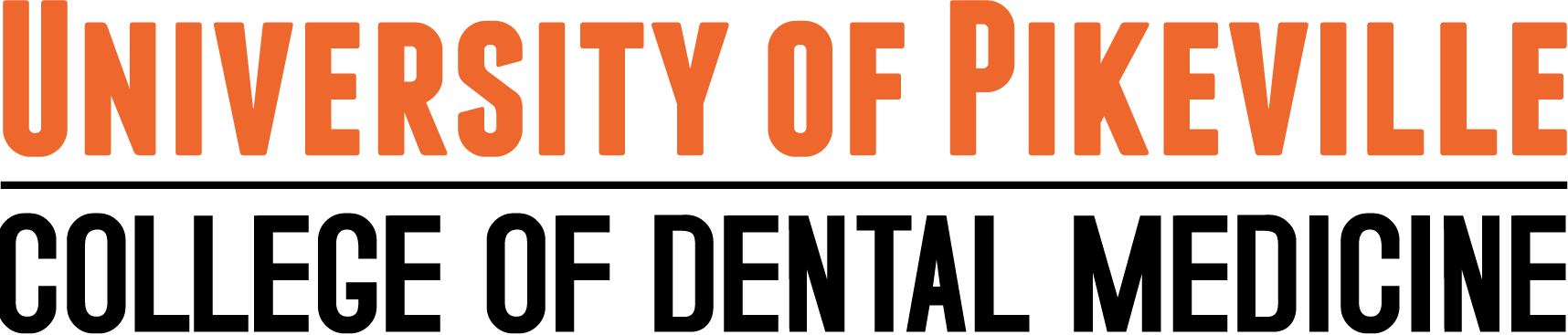 SHADOWING HOURS REPORTName:Dentist Name and Location of OfficeList Type of Practice or Specialtyi.e. general practice, FQHC, orthodontistDateHoursDentist’s Signature and Phone Number